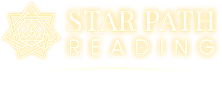 Welcome to your personalized Star Path ReadingChapter 1: General Personality CharacteristicsSun in Gemini:    You are, in many ways, an eternal child. Your mind is bright, alert, curious, flexible, playful, and always eager for new experiences - and your attention span is often quite brief. You grasp ideas quickly and once your initial curiosity has been satisfied, you want to go on to something else. You crave frequent change, variety, meeting new situations and people.    It may be hard for you to decide just where your talents and true vocation lies, for you have a multitude of interests and are loathe to limit yourself by concentrating on just one. You are easily distracted by all of the other fascinating possibilities. Your curiosity and restlessness propel you into many different experiences in life, and you are willing to taste or try anything once. Doing the same thing over and over again, even it is something you do well, is real drudgery for you.    You live in your head a great deal - reading, observing, thinking, spinning ideas around - and you need mental stimulation every bit as much as you need food and drink. In fact, if you had to choose between a good book or movie and a good lunch, you would very likely choose the former. You have a creative mind and often live by your wits.    You are also a very social creature, with a strong need to communicate and to interact with people. You enjoy using and playing with words and have a real flair for getting your ideas across in a clever, interesting, articulate manner. Writing or speaking are areas you have talent for.    You also have a rather light and mischievous sense of humor, and often do not take anything too seriously. Though you crave emotional involvement, it is hard for you to achieve it, for you are frequently unwilling to commit yourself to anything, to take responsibility, or to limit your personal freedom and mobility.    Your happiness lies in using your creativity and your language skills to communicate something meaningful, to teach, inspire, or bring people together. You have an unbiased mind and can usually offer a fresh, clear, uncluttered perspective. Your faults are your lack of constancy and persistence, and your tendency to overlook or ignore deep emotional issues and other people's feelings.Sun Opposition Neptune:    You are extremely sensitive and imaginative, and you can get lost in your dreams, fantasies, and visions. You are attracted to artistic and creative pursuits, the world of color, beauty, and emotion. You are also drawn to mysticism and have deep spiritual aspirations and yearnings. Gentle and peace-loving, you may lack the will and competitive spirit needed to make your way in the world. You are often impractical and may seek to avoid or escape the hard realities of life.Sun Trine Pluto:    You have a deep belief in your own power and your ability to survive any change and to emerge victoriously from any difficulty. You have tremendous inner resources and strength. Intense, strong willed, and zealous, you pursue your desires and goals with complete dedication and singleness of purpose, and you may be somewhat compulsive, even fanatical at times. You like to live intensely and have no respect for people who are weak, who avoid confronting life and their own destiny.Chapter 2: Mental Interests and AbilitiesMercury in Gemini:    You have an extremely active, lively and versatile mind with a multitude of interests and an inexhaustible curiosity about life. You are quick to grasp new concepts and equally quick to lose interest in an idea or project once your curiosity has been satisfied. You like to taste a little bit of everything - concentration and disciplined study are not your strong points. Mentally restless, you may change jobs or locations frequently, or do work that involves movement, travel, and variety.    You have a flair for language, playing with words, speaking, writing, or teaching in an entertaining and informative way. You also enjoy meeting new people, conversing and learning a little bit about them, and you work well with the public.    Sales, advertising, communications, journalism, or public relations are good areas for you. Your ability to be articulate and to communicate well is one of your greatest strengths.Mercury Conjunct Saturn:    Your mind is serious and deep, and you will rarely offer an opinion on any matter until you have thoroughly considered and studied it. You have excellent powers of concentration and enjoy studying or thinking deeply in solitude. You have an aptitude for research or doing mental work which requires precise, organized thinking, attention to detail, and a methodical approach. You are conservative and something of a skeptic, and may be narrow-minded and closed to new ideas, especially if there is no concrete proof or scientific verification of them. Socially, you are rather reserved, uncommunicative, and uncomfortable with light, frivolous conversation.Mercury Trine Uranus:    Independent and free-thinking, you dislike being told what to do and how to do it, and you especially do not like being told how to think, for you insist on discovering your own truth. You do well in a rather unstructured environment that allows you to make your own decisions and to respond to the needs of the moment, rather than following a routine, standardized way of doing things. You are also suited to a fast-paced atmosphere, which you find exciting and stimulating. Your mind functions in an intuitive, nonlinear fashion and sudden insights and flashes of inspiration often come to you "out of the blue". You have an aptitude for science and new technologies especially interest you. You also have a penchant for astrology or other esoteric sciences.Mercury Sextile Venus:    You appreciate aesthetics and have a fine sense of form, design, and beauty. You could develop great technical skill as an artist, designer, craftsman, or creative writer. You could also sell objects of beauty - artistic products, cosmetics, jewelry, etc.    You have the ability to please and harmonize well with others and have a talent for assuaging strain in the relationship of two other people. Your sense of humor, tact, and personal charm are a great benefit to you in any work with people on a one-to-one level.Moon Sextile Mercury:    You would be an excellent teacher or counselor for you listen sympathetically, and encourage others to express their inner thoughts and feelings. People trust and confide in you, and you are able to read between the lines and to sense what their feelings are as well as what they are saying. You work well with and understand women, and the emotional, feminine side of life. You are articulate on personal (rather than factual or technical) subjects. Keeping a diary or journal would be satisfying for you. You also have a talent for learning languages.Chapter 3: Emotions: Moods, Feelings, RomanceMoon in Leo:    Warm, loving, and generous in your affections, you inspire tremendous devotion and loyalty in your loved ones. This is good, since you would never settle for anything less! You want to be adored and worshipped like the king or queen that you feel you are, and it is difficult for anyone to resist the warmth and attention you lavish on those you care about. You have a great deal of pride and need to be recognized and appreciated. The way to really hurt your feelings is to ignore you. You are genuine, sincere, and have a strong sense of personal integrity. You hate emotional games and dishonesty.Moon Trine Venus:    You feel that little, daily acts of caring and thoughtfulness are essential to the happiness and success of a relationship and you know how to make others feel accepted, loved, and cherished. You enjoy good relationships with women.Moon Sextile Uranus:    You are uninhibited and spontaneous and will often do something unexpected or humorous in order to loosen people up and get them out of their ruts. You crave emotional stimulation, excitement, surprises, and anything new. You love to feel free and unfettered.Venus in Aries:    Your love feelings and desires are easily aroused but it may be difficult to sustain your romantic interest in a relationship after the initial, exciting "chase and conquest". You enjoy a partner who is dynamic and alive, someone with a strong independent streak, and you do not like things to become too peaceful or predictable in the love arena. You want to see sparks fly once in awhile, even if that means instigating a fight.Venus Opposition Uranus:    Your love feelings are easily aroused and your romantic relationships begin with a sudden electric attraction, but they often end abruptly, and you may be in and out of love frequently - especially in your younger years. You crave emotional excitement and need to feel spontaneous and free, so you may avoid making firm personal commitments. Unusual or nontraditional forms of love and relationships appeal to you, and you are attracted to unique, creative, or unstable people.Venus Square Mars:    You are intensely amorous and attractive to the opposite sex, and are not inclined to friendly platonic relationships. There is much tension in your love life - often because you put your desires ahead of your partner's, and are impatient about having your love needs satisfied. The whole arena of love, romance, and sex is endlessly fascinating for you and you are not happy without a love partner. You can "burn yourself out" by pouring so much of your energy into romance.Chapter 4: Drive and Ambition: How You Achieve Your GoalsMars in Cancer:    You avoid direct confrontation as much as possible and are uncomfortable with aggressiveness, competition, and personal power. Your ego drive is not very strong and you are not especially ambitious or eager to push your way to the top. You may feel inadequate in situations that call for strong, forceful action. The only instance in which you will really fight is when you feel your loved ones, or something dear to you, is being harmed, for then you are a fierce defender. You have a very strong protective side. You act on impulse and instinct and may lash out at anyone you perceive as threatening to your home or family. However, you will rarely initiate a confrontation. Your goals also tend to be very personal and centered around family closeness and inner satisfaction rather than worldly achievement.    You are sensitive to stress and do not handle a high-pressured, competitive atmosphere very well. You are very touchy, irritable, and difficult to live with when there are many demands or tensions at work. Your energy level is inconstant and is very much dependent upon the emotional harmony (or lack of it) in your home. A supportive partner is of great benefit to you in helping you achieve your goals and desires.Mars Square Uranus:    Intensely restless, dynamic, and energetic, you are always on the go. When you want something, you want it NOW, and you act decisively, impulsively, sometimes hastily and prematurely. Impatient, high-strung, and often nervous and tense, you find it difficult to slow down, pace yourself, or relax. You are fiercely individualistic and independent, self-willed and intolerant of restraints and restrictions imposed by others. You have a reckless disregard for authority and can be extremely rebellious. Cooperating with others is not your strong point! You are often brutally frank and abrupt with people, and can be quite impersonal when you are pursuing a desired goal. You may have an explosive temper when your will is blocked. You have a superabundance of energy and need much personal freedom to do things in your own style and at your own pace.Chapter 5: Other InfluencesJupiter in Pisces:     Your ability to empathize and identify with others makes you unwilling to take advantage of or hurt anyone. You care about the underdog. You may also be unusually impressionable or have highly developed psychic sensitivity.Saturn in Cancer:     You fear becoming emotionally dependent upon others, and may distance yourself or deny your needs for closeness and intimacy so that you won't be vulnerable to rejection or abandonment. On the other hand, you may cling excessively or need constant reassurance from loved ones and family. Developing a deep, inner sense of security, as well as the ability to give and receive nurturing are important tasks for you.Saturn Square Pluto:    Once you decide what you want to do, you will pursue it tenaciously and, if necessary, sacrifice a great deal for your deeply felt convictions. This trait tends to make you feel a little out of step with others. You take things a little more seriously and have an inclination to be a bit of a fanatic, although probably not flamboyantly so, so others may not know how deeply you feel and how driven you are about the things that are important to you. You have a deep inner resolve and are willing to struggle to do the things that are really meaningful to you, rather than follow an easier but less meaningful course in life.Uranus in Libra:    You are part of a 7 year group of people who strive for greater equality in relationships. You treat parents, children, and spouses much more like friends and equals than other generations do, and many of you will experiment with alternative marriage styles that allow for greater freedom and equality in relationships.Neptune in Sagittarius:    You are part of a 14 year group of people that are extremely idealistic and farsighted in their dreams. Your age group is very liberal and expansive in outlook, and consequently churches become much more flexible and more eclectic in their approach during your life time. Religions that do not adapt to the broad-minded attitude of your age group simply are unable to attract very much interest and involvement from you.    A great deal of metaphysical musing and speculation is evident in your age group, and there is a very strong interest in all manner of psychic phenomena, UFO's, prophecy, etc. This interest will open many new doors and insights, but will also often lead to a great deal of fantasizing and speculation that is taken more seriously than it should be.Pluto in Libra:    You are part of a 12 year group of people who are deeply interested in personal relationships. Your age group has a deeply-rooted yearning to see people relating and communicating with each other effectively and harmoniously. There is little egotism and a willingness to hear the other person's side of the story and a readiness to compromise and arbitrate different points of view. In fact, the need for harmonious, peaceful relationships is so strong that there is a tendency to overlook real differences and to focus only on the similarities in an attempt to bring different parties into harmony with each other.    Interest in psychology and sociology is high in your age group. There is a tremendous heightening of awareness of social skills. Your age group will experiment with different marriage styles, family relationships, and even business relationships in an attempt to bring fair treatment and effective communication between people. Interest and appreciation for other cultures is also strong, and your age group will work hard to preserve and support the cultural heritage of all ethnic groups.    Your strong yearning for equitable and harmonious relationships is also reflected in major advancements in trade agreements, arms control, and international cooperation that are designed and implemented by your generation. These agreements and policies foster a much safer and more cooperative environment for all, although there is also a tendency for greedy individuals to take advantage of the conciliatory atmosphere and twist situations to their own ends.    In short, you are part of a generation of individuals who are deeply interested in other people; you are a humanistic and humanitarian group. You will struggle and experiment with personal relationships, and forge new models for how people can relate as friends, family members, and members of nations as well.